《CHURCH NEWS  教 會 消 息》羅省粵語教會歡迎您參加每安息日的聚會。我們希望為您及家人提供不同類型的聚會，以迎合各人的屬靈需要。The Los Angeles Cantonese Seventh-day Adventist Church welcomes you to our weekly meetings on the Sabbath Day. We wish to provide you a variety of activities to meet your spiritual needs.詩歌練習將於今日下午2時在禮堂舉行。
Song Practice will be held today at 2 pm at the Sanctuary.<學課良助>2018年第二季學課概論研討班，今日下午3時於禮堂舉行。歡迎學課班教員及弟兄姊妹參加。
Sabbath School Teacher’s Guide Class—introduction to the 2nd quarter, 2018 SS study: today at 3pm. SS teachers, brothers and sisters are invited.
團契將於下安息日下午3時放映福音紀錄片「踏上耶穌的腳蹤」第17集。 Fellowship meeting next Sabbath at 3 pm will feature the 17th of 28 episodes of the Holy Land documentary “Tracing the Footsteps of Jesus”.呂睿怡醫生（已故呂俊明牧師女兒）於3月27日安祥地息勞歸主，享年41歲。追思會將於4月14日安息日下午2時在格倫代爾市教會舉行，會後靈柩將移送福樂紀念公園（格倫代爾）安葬。
Dr. Roschelle R. Lu, daughter of late Ps John Lu, age 41, passed away on March 27. A Celebration of Life will take place at Glendale City SDA Church on Sabbath, April 14 at 2p.m., followed by a graveside service at Forest Lawn Glendale.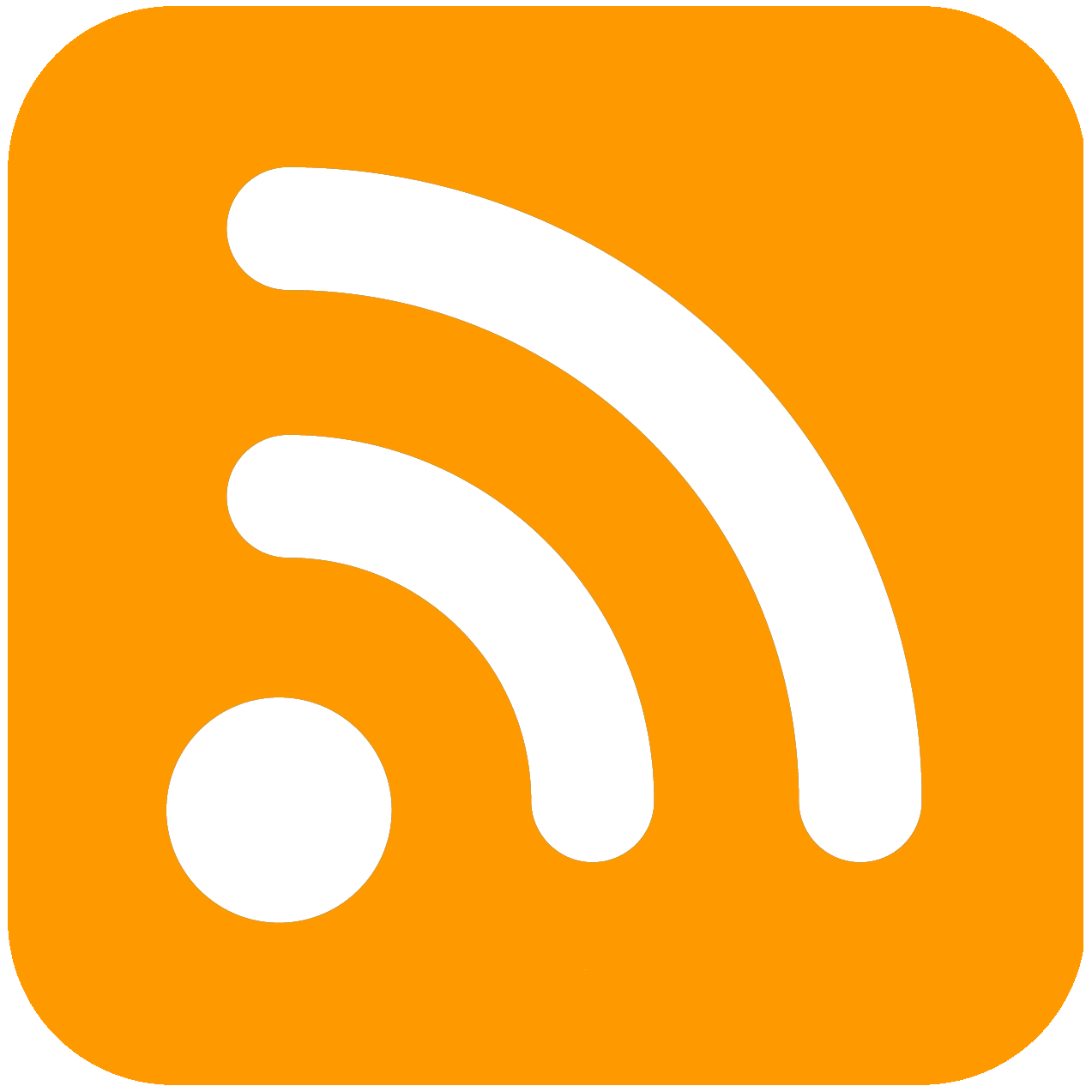    基督復臨安息日會
                                                                羅省粵語教會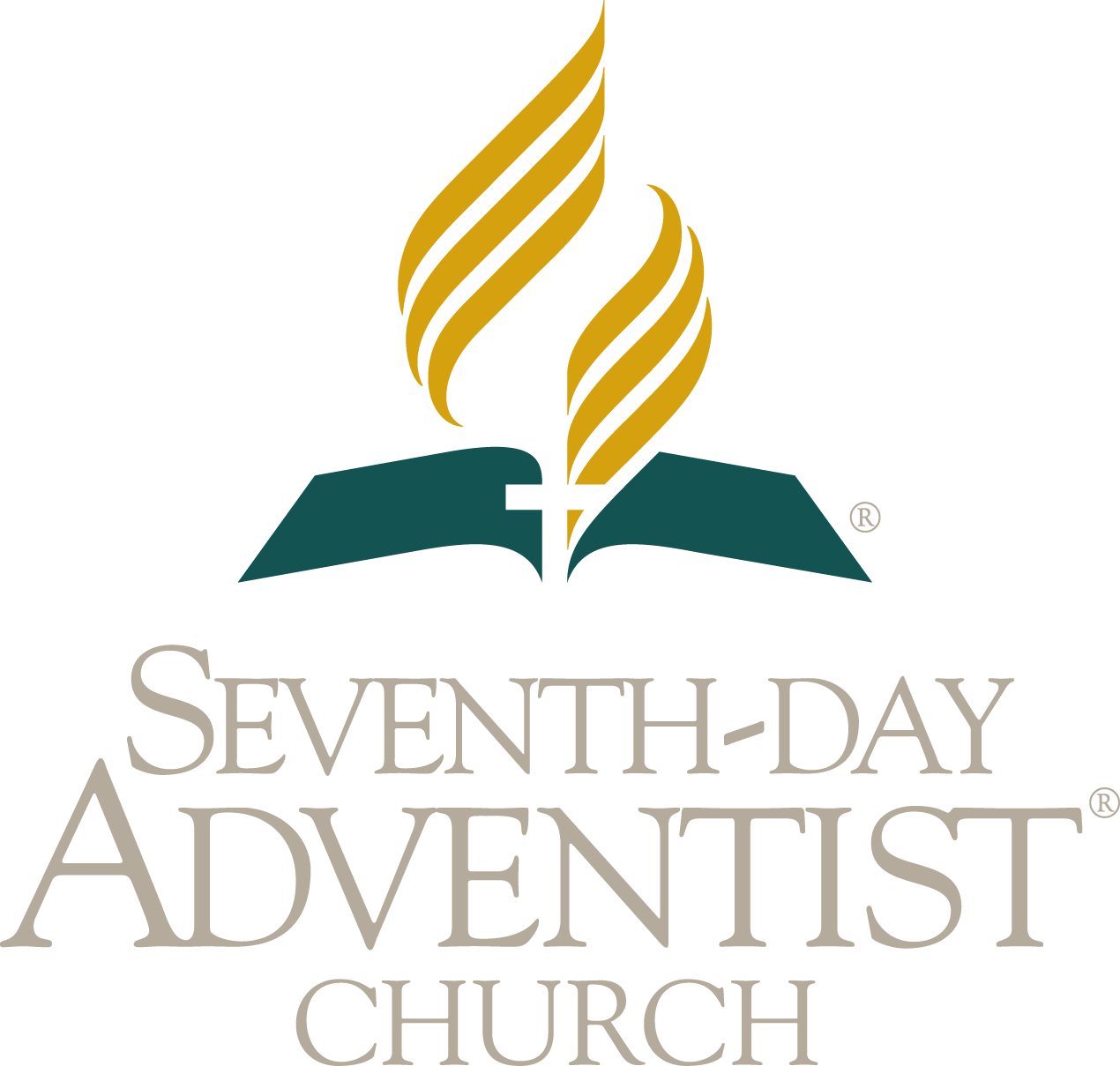 Los Angeles Cantonese
                    Seventh-day Adventist Church 
2018年3月31日 March 31, 2018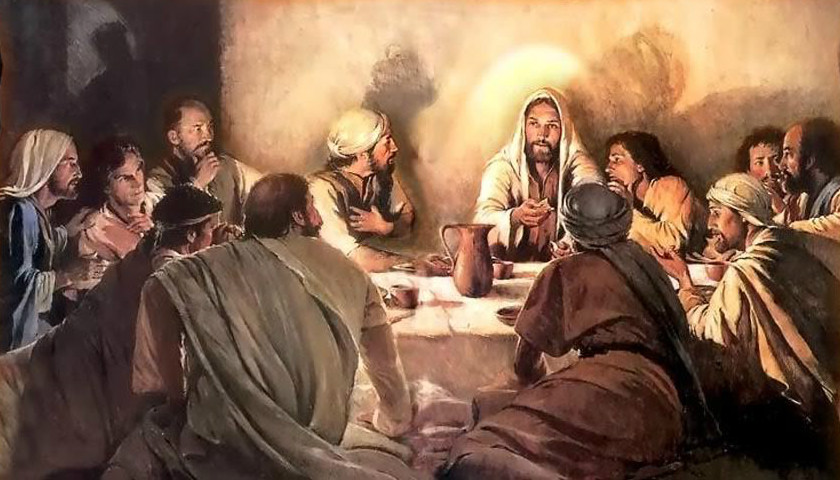     日落時間Sunset 天普市Temple City：今日Today 7:12 pm  下星期五Next Friday 7:17 pm聚會地點 Venue: 5537 Temple City Boulevard, Temple City
辦公室Office: 3817 Arden Dr., El Monte郵寄地址 Mailing Address: P.O. Box 634, Rosemead, CA 91770-0634團契網站 Website: www.lacantonese.org   電郵Email: cantonesesda@gmail.comFacebook: facebook.com/cantonese.sda 受款名稱Checks to: L.A. Cantonese SDA Church  粵語部堂牧Pastor (Cantonese): 陳韋豪牧師 Jeffery Chan 626-677-6821/王溢中牧師Y.C. Wong 英語部堂牧Pastor (English): 游建睿長老 Miles Yu 626-536-3934每天用禱告互相守望! Daily Prayer for Each Other!《陽光大道 Sunshine Boulevard》網上廣播 Podcast《陽光大道 Sunshine Boulevard》網上廣播 Podcast《陽光大道 Sunshine Boulevard》網上廣播 Podcast《陽光大道 Sunshine Boulevard》網上廣播 Podcast《陽光大道 Sunshine Boulevard》網上廣播 Podcast《陽光大道 Sunshine Boulevard》網上廣播 Podcast《陽光大道 Sunshine Boulevard》網上廣播 Podcast環節主持主持本週一 (3/26)本週一 (3/26)下週一 (4/2)下週一 (4/2)健康生活Maria, RosanaMaria, Rosana有益腦部的食物有益腦部的食物袋裝蔬菜能保營養?袋裝蔬菜能保營養?社會透視CecilCecil獨立電視台獨立電視台數碼電視台數碼電視台空中花園Tim, Megan, JefferyTim, Megan, Jeffery讓基督進來讓基督進來七十個人回來七十個人回來收聽網址：http://eu.awr.org/en/listen/program/266或http://www.linguaspirita.net/cantonese
討論：http://www.facebook.com/SunshineCantonese蘋果iPhone、iPad可進入Podcasts搜尋和訂閱，iTunes也可找到。收聽網址：http://eu.awr.org/en/listen/program/266或http://www.linguaspirita.net/cantonese
討論：http://www.facebook.com/SunshineCantonese蘋果iPhone、iPad可進入Podcasts搜尋和訂閱，iTunes也可找到。收聽網址：http://eu.awr.org/en/listen/program/266或http://www.linguaspirita.net/cantonese
討論：http://www.facebook.com/SunshineCantonese蘋果iPhone、iPad可進入Podcasts搜尋和訂閱，iTunes也可找到。收聽網址：http://eu.awr.org/en/listen/program/266或http://www.linguaspirita.net/cantonese
討論：http://www.facebook.com/SunshineCantonese蘋果iPhone、iPad可進入Podcasts搜尋和訂閱，iTunes也可找到。收聽網址：http://eu.awr.org/en/listen/program/266或http://www.linguaspirita.net/cantonese
討論：http://www.facebook.com/SunshineCantonese蘋果iPhone、iPad可進入Podcasts搜尋和訂閱，iTunes也可找到。收聽網址：http://eu.awr.org/en/listen/program/266或http://www.linguaspirita.net/cantonese
討論：http://www.facebook.com/SunshineCantonese蘋果iPhone、iPad可進入Podcasts搜尋和訂閱，iTunes也可找到。收聽網址：http://eu.awr.org/en/listen/program/266或http://www.linguaspirita.net/cantonese
討論：http://www.facebook.com/SunshineCantonese蘋果iPhone、iPad可進入Podcasts搜尋和訂閱，iTunes也可找到。下安息日 (4月7日) 當值表 On Duty for Next Sabbath下安息日 (4月7日) 當值表 On Duty for Next Sabbath下安息日 (4月7日) 當值表 On Duty for Next Sabbath下安息日 (4月7日) 當值表 On Duty for Next Sabbath下安息日 (4月7日) 當值表 On Duty for Next Sabbath下安息日 (4月7日) 當值表 On Duty for Next Sabbath下安息日 (4月7日) 當值表 On Duty for Next SabbathWorship 崇拜Worship 崇拜Cantonese 粵語Cantonese 粵語Sabbath School 安息日學Sabbath School 安息日學Sabbath School 安息日學領唱
Song Leader領唱
Song Leader敬拜組Praise Team敬拜組Praise Team司會Chairperson司會Chairperson蘇美顏 Lana Lui司會
Chairperson司會
Chairperson蘇美顏 Lana Lui蘇美顏 Lana Lui禱告/讀經Prayer/Scripture禱告/讀經Prayer/Scripture潘曾賜 Jacob Poon証道Sermon証道Sermon游建睿Miles Yu游建睿Miles Yu聖工消息
Mission Story聖工消息
Mission Story分會介紹
NAD introduction 牧養禱告/讀經Intercession/Scripture牧養禱告/讀經Intercession/Scripture陳禮華Sheridan Broyles陳禮華Sheridan Broyles詩歌奉獻Special Music詩歌奉獻Special Music執事
Deacon/Deaconess執事
Deacon/Deaconess潘綺玲 Debbie Poon潘綺玲 Debbie Poon合班Classes合班Classes蘇美顏 Lana Lui執事
Deacon/Deaconess執事
Deacon/Deaconess楊舜謙 Cassie Young楊舜謙 Cassie Young合班Classes合班Classes蘇美顏 Lana Lui時間Time活動 Activity場地Venue負責人Person in charge10:00 am安息日學Sabbath School禮堂 Sanctuary蘇美顏 Lana Lui10:30 am兒童聖經班Children Sabbath School副堂Chapel伍潔芬Joyce Wong陳嘉榮 Garvin Chan10:30 am少年班Junior Class副堂Chapel游建睿 Miles Yu10:30 am初信少年班Teen Seekers兒童室
Children’s Room陳越珍Rebecca Hong10:30 am合班 Combine Class禮堂 Sanctuary陳越慶Bilta Tran11:00 am聯合崇拜聚會Combined Worship禮堂 Sanctuary講員 Speaker:曾仰豪Howard Tang聖餐禮
Communion Service禮堂 Sanctuary會眾
 Congregation1:00 pm交誼聚餐Fellowship Lunch聯誼廳Fellowship Hall會眾
 Congregation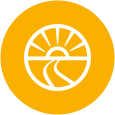 聯合崇拜聚會                Combined Divine Worship               11:00聯合崇拜聚會                Combined Divine Worship               11:00聯合崇拜聚會                Combined Divine Worship               11:00聯合崇拜聚會                Combined Divine Worship               11:00聯合崇拜聚會                Combined Divine Worship               11:00聯合崇拜聚會                Combined Divine Worship               11:00聯合崇拜聚會                Combined Divine Worship               11:00聯合崇拜聚會                Combined Divine Worship               11:00聯合崇拜聚會                Combined Divine Worship               11:00聯合崇拜聚會                Combined Divine Worship               11:00聯合崇拜聚會                Combined Divine Worship               11:00聯合崇拜聚會                Combined Divine Worship               11:00聯合崇拜聚會                Combined Divine Worship               11:00聯合崇拜聚會                Combined Divine Worship               11:00聯合崇拜聚會                Combined Divine Worship               11:00聯合崇拜聚會                Combined Divine Worship               11:00聯合崇拜聚會                Combined Divine Worship               11:00聯合崇拜聚會                Combined Divine Worship               11:00聯合崇拜聚會                Combined Divine Worship               11:00聯合崇拜聚會                Combined Divine Worship               11:00聯合崇拜聚會                Combined Divine Worship               11:00聯合崇拜聚會                Combined Divine Worship               11:00聯合崇拜聚會                Combined Divine Worship               11:00聯合崇拜聚會                Combined Divine Worship               11:00司會Chairperson：陳越慶Bilta Tran司琴Pianist：林婉華 Vanna Tran司會Chairperson：陳越慶Bilta Tran司琴Pianist：林婉華 Vanna Tran司會Chairperson：陳越慶Bilta Tran司琴Pianist：林婉華 Vanna Tran司會Chairperson：陳越慶Bilta Tran司琴Pianist：林婉華 Vanna Tran司會Chairperson：陳越慶Bilta Tran司琴Pianist：林婉華 Vanna Tran司會Chairperson：陳越慶Bilta Tran司琴Pianist：林婉華 Vanna Tran司會Chairperson：陳越慶Bilta Tran司琴Pianist：林婉華 Vanna Tran司會Chairperson：陳越慶Bilta Tran司琴Pianist：林婉華 Vanna Tran司會Chairperson：陳越慶Bilta Tran司琴Pianist：林婉華 Vanna Tran司會Chairperson：陳越慶Bilta Tran司琴Pianist：林婉華 Vanna Tran司會Chairperson：陳越慶Bilta Tran司琴Pianist：林婉華 Vanna Tran司會Chairperson：陳越慶Bilta Tran司琴Pianist：林婉華 Vanna Tran司會Chairperson：陳越慶Bilta Tran司琴Pianist：林婉華 Vanna Tran翻譯Interpreter: 游建睿Miles Yu馬錫強 Cecil Ma翻譯Interpreter: 游建睿Miles Yu馬錫強 Cecil Ma翻譯Interpreter: 游建睿Miles Yu馬錫強 Cecil Ma翻譯Interpreter: 游建睿Miles Yu馬錫強 Cecil Ma翻譯Interpreter: 游建睿Miles Yu馬錫強 Cecil Ma翻譯Interpreter: 游建睿Miles Yu馬錫強 Cecil Ma翻譯Interpreter: 游建睿Miles Yu馬錫強 Cecil Ma翻譯Interpreter: 游建睿Miles Yu馬錫強 Cecil Ma翻譯Interpreter: 游建睿Miles Yu馬錫強 Cecil Ma翻譯Interpreter: 游建睿Miles Yu馬錫強 Cecil Ma翻譯Interpreter: 游建睿Miles Yu馬錫強 Cecil Ma翻譯Interpreter: 游建睿Miles Yu馬錫強 Cecil Ma翻譯Interpreter: 游建睿Miles Yu馬錫強 Cecil Ma翻譯Interpreter: 游建睿Miles Yu馬錫強 Cecil Ma翻譯Interpreter: 游建睿Miles Yu馬錫強 Cecil Ma詩歌頌讚Song Service詩歌頌讚Song ServiceC115-115/E216 末日點名 When the Roll is Called Up YonderC482-133/E449 永不再分散 Never Part AgainC132-211/E432 同聚在那河邊 Shall We Gather at the RiverC115-115/E216 末日點名 When the Roll is Called Up YonderC482-133/E449 永不再分散 Never Part AgainC132-211/E432 同聚在那河邊 Shall We Gather at the RiverC115-115/E216 末日點名 When the Roll is Called Up YonderC482-133/E449 永不再分散 Never Part AgainC132-211/E432 同聚在那河邊 Shall We Gather at the RiverC115-115/E216 末日點名 When the Roll is Called Up YonderC482-133/E449 永不再分散 Never Part AgainC132-211/E432 同聚在那河邊 Shall We Gather at the RiverC115-115/E216 末日點名 When the Roll is Called Up YonderC482-133/E449 永不再分散 Never Part AgainC132-211/E432 同聚在那河邊 Shall We Gather at the RiverC115-115/E216 末日點名 When the Roll is Called Up YonderC482-133/E449 永不再分散 Never Part AgainC132-211/E432 同聚在那河邊 Shall We Gather at the RiverC115-115/E216 末日點名 When the Roll is Called Up YonderC482-133/E449 永不再分散 Never Part AgainC132-211/E432 同聚在那河邊 Shall We Gather at the RiverC115-115/E216 末日點名 When the Roll is Called Up YonderC482-133/E449 永不再分散 Never Part AgainC132-211/E432 同聚在那河邊 Shall We Gather at the RiverC115-115/E216 末日點名 When the Roll is Called Up YonderC482-133/E449 永不再分散 Never Part AgainC132-211/E432 同聚在那河邊 Shall We Gather at the RiverC115-115/E216 末日點名 When the Roll is Called Up YonderC482-133/E449 永不再分散 Never Part AgainC132-211/E432 同聚在那河邊 Shall We Gather at the RiverC115-115/E216 末日點名 When the Roll is Called Up YonderC482-133/E449 永不再分散 Never Part AgainC132-211/E432 同聚在那河邊 Shall We Gather at the RiverC115-115/E216 末日點名 When the Roll is Called Up YonderC482-133/E449 永不再分散 Never Part AgainC132-211/E432 同聚在那河邊 Shall We Gather at the RiverC115-115/E216 末日點名 When the Roll is Called Up YonderC482-133/E449 永不再分散 Never Part AgainC132-211/E432 同聚在那河邊 Shall We Gather at the RiverC115-115/E216 末日點名 When the Roll is Called Up YonderC482-133/E449 永不再分散 Never Part AgainC132-211/E432 同聚在那河邊 Shall We Gather at the RiverC115-115/E216 末日點名 When the Roll is Called Up YonderC482-133/E449 永不再分散 Never Part AgainC132-211/E432 同聚在那河邊 Shall We Gather at the RiverC115-115/E216 末日點名 When the Roll is Called Up YonderC482-133/E449 永不再分散 Never Part AgainC132-211/E432 同聚在那河邊 Shall We Gather at the RiverC115-115/E216 末日點名 When the Roll is Called Up YonderC482-133/E449 永不再分散 Never Part AgainC132-211/E432 同聚在那河邊 Shall We Gather at the RiverC115-115/E216 末日點名 When the Roll is Called Up YonderC482-133/E449 永不再分散 Never Part AgainC132-211/E432 同聚在那河邊 Shall We Gather at the RiverC115-115/E216 末日點名 When the Roll is Called Up YonderC482-133/E449 永不再分散 Never Part AgainC132-211/E432 同聚在那河邊 Shall We Gather at the RiverC115-115/E216 末日點名 When the Roll is Called Up YonderC482-133/E449 永不再分散 Never Part AgainC132-211/E432 同聚在那河邊 Shall We Gather at the RiverC115-115/E216 末日點名 When the Roll is Called Up YonderC482-133/E449 永不再分散 Never Part AgainC132-211/E432 同聚在那河邊 Shall We Gather at the RiverC115-115/E216 末日點名 When the Roll is Called Up YonderC482-133/E449 永不再分散 Never Part AgainC132-211/E432 同聚在那河邊 Shall We Gather at the RiverC115-115/E216 末日點名 When the Roll is Called Up YonderC482-133/E449 永不再分散 Never Part AgainC132-211/E432 同聚在那河邊 Shall We Gather at the River敬拜組Praise Team敬拜組Praise Team敬拜組Praise Team敬拜組Praise Team三一頌Doxology三一頌Doxology三一頌Doxology三一頌Doxology三一頌DoxologyC497/E694/G815 讚美上帝Praise God From Whom All BlessingsC497/E694/G815 讚美上帝Praise God From Whom All BlessingsC497/E694/G815 讚美上帝Praise God From Whom All BlessingsC497/E694/G815 讚美上帝Praise God From Whom All BlessingsC497/E694/G815 讚美上帝Praise God From Whom All BlessingsC497/E694/G815 讚美上帝Praise God From Whom All BlessingsC497/E694/G815 讚美上帝Praise God From Whom All BlessingsC497/E694/G815 讚美上帝Praise God From Whom All BlessingsC497/E694/G815 讚美上帝Praise God From Whom All BlessingsC497/E694/G815 讚美上帝Praise God From Whom All BlessingsC497/E694/G815 讚美上帝Praise God From Whom All BlessingsC497/E694/G815 讚美上帝Praise God From Whom All BlessingsC497/E694/G815 讚美上帝Praise God From Whom All BlessingsC497/E694/G815 讚美上帝Praise God From Whom All BlessingsC497/E694/G815 讚美上帝Praise God From Whom All BlessingsC497/E694/G815 讚美上帝Praise God From Whom All BlessingsC497/E694/G815 讚美上帝Praise God From Whom All BlessingsC497/E694/G815 讚美上帝Praise God From Whom All Blessings會眾Congregation 會眾Congregation 會眾Congregation 會眾Congregation 會眾Congregation 會眾Congregation 呼召禱告Invocation呼召禱告Invocation呼召禱告Invocation呼召禱告Invocation呼召禱告Invocation呼召禱告Invocation呼召禱告Invocation呼召禱告Invocation呼召禱告Invocation呼召禱告Invocation曾仰豪Howard Tang曾仰豪Howard Tang曾仰豪Howard Tang曾仰豪Howard Tang曾仰豪Howard Tang曾仰豪Howard Tang曾仰豪Howard Tang曾仰豪Howard Tang曾仰豪Howard Tang曾仰豪Howard Tang曾仰豪Howard Tang曾仰豪Howard Tang曾仰豪Howard Tang曾仰豪Howard Tang司會致辭Welcome司會致辭Welcome司會致辭Welcome司會致辭Welcome司會致辭Welcome司會致辭Welcome司會致辭Welcome司會致辭Welcome司會致辭Welcome司會致辭Welcome陳越慶Bilta Tran陳越慶Bilta Tran陳越慶Bilta Tran陳越慶Bilta Tran陳越慶Bilta Tran陳越慶Bilta Tran陳越慶Bilta Tran陳越慶Bilta Tran陳越慶Bilta Tran陳越慶Bilta Tran陳越慶Bilta Tran陳越慶Bilta Tran陳越慶Bilta Tran陳越慶Bilta Tran崇拜詩Hymn of Praise崇拜詩Hymn of Praise崇拜詩Hymn of Praise崇拜詩Hymn of Praise崇拜詩Hymn of Praise崇拜詩Hymn of Praise崇拜詩Hymn of PraiseC145-149/E271 永生之餠Break Thou the Bread of LifeC145-149/E271 永生之餠Break Thou the Bread of LifeC145-149/E271 永生之餠Break Thou the Bread of LifeC145-149/E271 永生之餠Break Thou the Bread of LifeC145-149/E271 永生之餠Break Thou the Bread of LifeC145-149/E271 永生之餠Break Thou the Bread of LifeC145-149/E271 永生之餠Break Thou the Bread of LifeC145-149/E271 永生之餠Break Thou the Bread of LifeC145-149/E271 永生之餠Break Thou the Bread of LifeC145-149/E271 永生之餠Break Thou the Bread of LifeC145-149/E271 永生之餠Break Thou the Bread of LifeC145-149/E271 永生之餠Break Thou the Bread of LifeC145-149/E271 永生之餠Break Thou the Bread of LifeC145-149/E271 永生之餠Break Thou the Bread of Life會眾Congregation會眾Congregation會眾Congregation會眾Congregation會眾Congregation會眾Congregation會眾Congregation會眾Congregation代禱/牧養禱告Testimony/Intercession                             代禱/牧養禱告Testimony/Intercession                             代禱/牧養禱告Testimony/Intercession                             代禱/牧養禱告Testimony/Intercession                             代禱/牧養禱告Testimony/Intercession                             代禱/牧養禱告Testimony/Intercession                             代禱/牧養禱告Testimony/Intercession                             C498/E684/G641 請聽我祈禱Hear Our Prayer, O LordC498/E684/G641 請聽我祈禱Hear Our Prayer, O LordC498/E684/G641 請聽我祈禱Hear Our Prayer, O LordC498/E684/G641 請聽我祈禱Hear Our Prayer, O LordC498/E684/G641 請聽我祈禱Hear Our Prayer, O LordC498/E684/G641 請聽我祈禱Hear Our Prayer, O LordC498/E684/G641 請聽我祈禱Hear Our Prayer, O LordC498/E684/G641 請聽我祈禱Hear Our Prayer, O LordC498/E684/G641 請聽我祈禱Hear Our Prayer, O LordC498/E684/G641 請聽我祈禱Hear Our Prayer, O LordC498/E684/G641 請聽我祈禱Hear Our Prayer, O LordC498/E684/G641 請聽我祈禱Hear Our Prayer, O LordC498/E684/G641 請聽我祈禱Hear Our Prayer, O LordC498/E684/G641 請聽我祈禱Hear Our Prayer, O LordC498/E684/G641 請聽我祈禱Hear Our Prayer, O Lord陳子武Tim Chan陳子武Tim Chan陳子武Tim Chan陳子武Tim Chan陳子武Tim Chan陳子武Tim Chan陳子武Tim Chan報告Announcement報告Announcement報告Announcement報告Announcement報告Announcement報告Announcement報告Announcement報告Announcement報告Announcement報告Announcement報告Announcement報告Announcement陳越慶Bilta Tran陳越慶Bilta Tran陳越慶Bilta Tran陳越慶Bilta Tran陳越慶Bilta Tran陳越慶Bilta Tran陳越慶Bilta Tran陳越慶Bilta Tran陳越慶Bilta Tran陳越慶Bilta Tran陳越慶Bilta Tran陳越慶Bilta Tran陳越慶Bilta Tran奉獻Offering奉獻Offering奉獻Offering堂費Church Budget（什一或傳道人基金請用捐款信封註明）堂費Church Budget（什一或傳道人基金請用捐款信封註明）堂費Church Budget（什一或傳道人基金請用捐款信封註明）堂費Church Budget（什一或傳道人基金請用捐款信封註明）堂費Church Budget（什一或傳道人基金請用捐款信封註明）堂費Church Budget（什一或傳道人基金請用捐款信封註明）堂費Church Budget（什一或傳道人基金請用捐款信封註明）堂費Church Budget（什一或傳道人基金請用捐款信封註明）堂費Church Budget（什一或傳道人基金請用捐款信封註明）堂費Church Budget（什一或傳道人基金請用捐款信封註明）堂費Church Budget（什一或傳道人基金請用捐款信封註明）堂費Church Budget（什一或傳道人基金請用捐款信封註明）堂費Church Budget（什一或傳道人基金請用捐款信封註明）堂費Church Budget（什一或傳道人基金請用捐款信封註明）堂費Church Budget（什一或傳道人基金請用捐款信封註明）堂費Church Budget（什一或傳道人基金請用捐款信封註明）堂費Church Budget（什一或傳道人基金請用捐款信封註明）堂費Church Budget（什一或傳道人基金請用捐款信封註明）堂費Church Budget（什一或傳道人基金請用捐款信封註明）堂費Church Budget（什一或傳道人基金請用捐款信封註明）堂費Church Budget（什一或傳道人基金請用捐款信封註明）會眾Congregation會眾Congregation會眾Congregation會眾Congregation會眾Congregation特別音樂
Special Music特別音樂
Special Music特別音樂
Special Music特別音樂
Special Music特別音樂
Special Music特別音樂
Special Music特別音樂
Special Music特別音樂
Special Music特別音樂
Special Music最知心的朋友最知心的朋友最知心的朋友最知心的朋友最知心的朋友最知心的朋友最知心的朋友最知心的朋友最知心的朋友最知心的朋友游建睿Miles Yu
梁禮文Raymond Liang游建睿Miles Yu
梁禮文Raymond Liang游建睿Miles Yu
梁禮文Raymond Liang游建睿Miles Yu
梁禮文Raymond Liang游建睿Miles Yu
梁禮文Raymond Liang游建睿Miles Yu
梁禮文Raymond Liang游建睿Miles Yu
梁禮文Raymond Liang游建睿Miles Yu
梁禮文Raymond Liang游建睿Miles Yu
梁禮文Raymond Liang游建睿Miles Yu
梁禮文Raymond Liang讀經Scripture Reading讀經Scripture Reading讀經Scripture Reading讀經Scripture Reading讀經Scripture Reading讀經Scripture Reading約翰福音 14:1-3John 14:1-3約翰福音 14:1-3John 14:1-3約翰福音 14:1-3John 14:1-3約翰福音 14:1-3John 14:1-3約翰福音 14:1-3John 14:1-3約翰福音 14:1-3John 14:1-3約翰福音 14:1-3John 14:1-3約翰福音 14:1-3John 14:1-3約翰福音 14:1-3John 14:1-3約翰福音 14:1-3John 14:1-3約翰福音 14:1-3John 14:1-3約翰福音 14:1-3John 14:1-3約翰福音 14:1-3John 14:1-3約翰福音 14:1-3John 14:1-3約翰福音 14:1-3John 14:1-3約翰福音 14:1-3John 14:1-3陳子武Tim Chan陳子武Tim Chan陳子武Tim Chan陳子武Tim Chan陳子武Tim Chan陳子武Tim Chan陳子武Tim Chan證道Sermon證道Sermon證道Sermon證道Sermon證道Sermon證道Sermon天下『有』不散之宴席 Good Things May Not Come to An End天下『有』不散之宴席 Good Things May Not Come to An End天下『有』不散之宴席 Good Things May Not Come to An End天下『有』不散之宴席 Good Things May Not Come to An End天下『有』不散之宴席 Good Things May Not Come to An End天下『有』不散之宴席 Good Things May Not Come to An End天下『有』不散之宴席 Good Things May Not Come to An End天下『有』不散之宴席 Good Things May Not Come to An End天下『有』不散之宴席 Good Things May Not Come to An End天下『有』不散之宴席 Good Things May Not Come to An End天下『有』不散之宴席 Good Things May Not Come to An End天下『有』不散之宴席 Good Things May Not Come to An End天下『有』不散之宴席 Good Things May Not Come to An End天下『有』不散之宴席 Good Things May Not Come to An End天下『有』不散之宴席 Good Things May Not Come to An End天下『有』不散之宴席 Good Things May Not Come to An End曾仰豪Howard Tang曾仰豪Howard Tang曾仰豪Howard Tang曾仰豪Howard Tang曾仰豪Howard Tang曾仰豪Howard Tang曾仰豪Howard Tang回應詩Hymn of Response回應詩Hymn of Response回應詩Hymn of Response回應詩Hymn of Response回應詩Hymn of Response回應詩Hymn of ResponseC211-012/E341 榮歸天父To God to be GloryC211-012/E341 榮歸天父To God to be GloryC211-012/E341 榮歸天父To God to be GloryC211-012/E341 榮歸天父To God to be GloryC211-012/E341 榮歸天父To God to be GloryC211-012/E341 榮歸天父To God to be GloryC211-012/E341 榮歸天父To God to be GloryC211-012/E341 榮歸天父To God to be GloryC211-012/E341 榮歸天父To God to be GloryC211-012/E341 榮歸天父To God to be GloryC211-012/E341 榮歸天父To God to be GloryC211-012/E341 榮歸天父To God to be GloryC211-012/E341 榮歸天父To God to be GloryC211-012/E341 榮歸天父To God to be GloryC211-012/E341 榮歸天父To God to be GloryC211-012/E341 榮歸天父To God to be Glory會眾Congregation會眾Congregation會眾Congregation會眾Congregation會眾Congregation會眾Congregation會眾Congregation《謙卑禮 Foot Washing》/《聖餐禮Lord’s Supper》《謙卑禮 Foot Washing》/《聖餐禮Lord’s Supper》《謙卑禮 Foot Washing》/《聖餐禮Lord’s Supper》《謙卑禮 Foot Washing》/《聖餐禮Lord’s Supper》《謙卑禮 Foot Washing》/《聖餐禮Lord’s Supper》《謙卑禮 Foot Washing》/《聖餐禮Lord’s Supper》《謙卑禮 Foot Washing》/《聖餐禮Lord’s Supper》《謙卑禮 Foot Washing》/《聖餐禮Lord’s Supper》《謙卑禮 Foot Washing》/《聖餐禮Lord’s Supper》《謙卑禮 Foot Washing》/《聖餐禮Lord’s Supper》《謙卑禮 Foot Washing》/《聖餐禮Lord’s Supper》《謙卑禮 Foot Washing》/《聖餐禮Lord’s Supper》《謙卑禮 Foot Washing》/《聖餐禮Lord’s Supper》《謙卑禮 Foot Washing》/《聖餐禮Lord’s Supper》《謙卑禮 Foot Washing》/《聖餐禮Lord’s Supper》《謙卑禮 Foot Washing》/《聖餐禮Lord’s Supper》《謙卑禮 Foot Washing》/《聖餐禮Lord’s Supper》《謙卑禮 Foot Washing》/《聖餐禮Lord’s Supper》《謙卑禮 Foot Washing》/《聖餐禮Lord’s Supper》《謙卑禮 Foot Washing》/《聖餐禮Lord’s Supper》《謙卑禮 Foot Washing》/《聖餐禮Lord’s Supper》《謙卑禮 Foot Washing》/《聖餐禮Lord’s Supper》《謙卑禮 Foot Washing》/《聖餐禮Lord’s Supper》《謙卑禮 Foot Washing》/《聖餐禮Lord’s Supper》《謙卑禮 Foot Washing》/《聖餐禮Lord’s Supper》《謙卑禮 Foot Washing》/《聖餐禮Lord’s Supper》《謙卑禮 Foot Washing》/《聖餐禮Lord’s Supper》《謙卑禮 Foot Washing》/《聖餐禮Lord’s Supper》《謙卑禮 Foot Washing》/《聖餐禮Lord’s Supper》執事揭布Uncover執事揭布Uncover執事揭布Uncover執事揭布Uncover執事揭布Uncover陳雅倫 Vanessa Tran
潘綺玲 Debbie Poon陳雅倫 Vanessa Tran
潘綺玲 Debbie Poon陳雅倫 Vanessa Tran
潘綺玲 Debbie Poon陳雅倫 Vanessa Tran
潘綺玲 Debbie Poon陳雅倫 Vanessa Tran
潘綺玲 Debbie Poon陳雅倫 Vanessa Tran
潘綺玲 Debbie Poon陳雅倫 Vanessa Tran
潘綺玲 Debbie Poon陳雅倫 Vanessa Tran
潘綺玲 Debbie Poon陳雅倫 Vanessa Tran
潘綺玲 Debbie Poon陳雅倫 Vanessa Tran
潘綺玲 Debbie Poon陳雅倫 Vanessa Tran
潘綺玲 Debbie Poon讀經祝福Scripture/Prayer                           讀經祝福Scripture/Prayer                           讀經祝福Scripture/Prayer                           讀經祝福Scripture/Prayer                           讀經祝福Scripture/Prayer                           哥林多前書11:23-241 Corinthians 11:23-24哥林多前書11:23-241 Corinthians 11:23-24哥林多前書11:23-241 Corinthians 11:23-24哥林多前書11:23-241 Corinthians 11:23-24哥林多前書11:23-241 Corinthians 11:23-24哥林多前書11:23-241 Corinthians 11:23-24哥林多前書11:23-241 Corinthians 11:23-24哥林多前書11:23-241 Corinthians 11:23-24哥林多前書11:23-241 Corinthians 11:23-24哥林多前書11:23-241 Corinthians 11:23-24哥林多前書11:23-241 Corinthians 11:23-24哥林多前書11:23-241 Corinthians 11:23-24哥林多前書11:23-241 Corinthians 11:23-24哥林多前書11:23-241 Corinthians 11:23-24哥林多前書11:23-241 Corinthians 11:23-24陳越慶Bilta Tran陳越慶Bilta Tran陳越慶Bilta Tran陳越慶Bilta Tran陳越慶Bilta Tran陳越慶Bilta Tran陳越慶Bilta Tran陳越慶Bilta Tran陳越慶Bilta Tran分餅Bread Distribution分餅Bread Distribution分餅Bread Distribution分餅Bread Distribution分餅Bread Distribution潘曾賜 Jacob Poon馬錫強 Cecil Ma潘曾賜 Jacob Poon馬錫強 Cecil Ma潘曾賜 Jacob Poon馬錫強 Cecil Ma潘曾賜 Jacob Poon馬錫強 Cecil Ma潘曾賜 Jacob Poon馬錫強 Cecil Ma潘曾賜 Jacob Poon馬錫強 Cecil Ma潘曾賜 Jacob Poon馬錫強 Cecil Ma潘曾賜 Jacob Poon馬錫強 Cecil Ma潘曾賜 Jacob Poon馬錫強 Cecil Ma潘曾賜 Jacob Poon馬錫強 Cecil Ma潘曾賜 Jacob Poon馬錫強 Cecil Ma讀經/祝福Scripture/Prayer 讀經/祝福Scripture/Prayer 讀經/祝福Scripture/Prayer 讀經/祝福Scripture/Prayer 讀經/祝福Scripture/Prayer 哥林多前書11:25-261 Corinthians 11:25-26哥林多前書11:25-261 Corinthians 11:25-26哥林多前書11:25-261 Corinthians 11:25-26哥林多前書11:25-261 Corinthians 11:25-26哥林多前書11:25-261 Corinthians 11:25-26哥林多前書11:25-261 Corinthians 11:25-26哥林多前書11:25-261 Corinthians 11:25-26哥林多前書11:25-261 Corinthians 11:25-26哥林多前書11:25-261 Corinthians 11:25-26哥林多前書11:25-261 Corinthians 11:25-26哥林多前書11:25-261 Corinthians 11:25-26哥林多前書11:25-261 Corinthians 11:25-26哥林多前書11:25-261 Corinthians 11:25-26哥林多前書11:25-261 Corinthians 11:25-26哥林多前書11:25-261 Corinthians 11:25-26楊劭頤Peter Young楊劭頤Peter Young楊劭頤Peter Young楊劭頤Peter Young楊劭頤Peter Young楊劭頤Peter Young楊劭頤Peter Young楊劭頤Peter Young楊劭頤Peter Young分葡萄汁Wine Distribution分葡萄汁Wine Distribution分葡萄汁Wine Distribution分葡萄汁Wine Distribution分葡萄汁Wine Distribution潘曾賜 Jacob Poon馬錫強 Cecil Ma潘曾賜 Jacob Poon馬錫強 Cecil Ma潘曾賜 Jacob Poon馬錫強 Cecil Ma潘曾賜 Jacob Poon馬錫強 Cecil Ma潘曾賜 Jacob Poon馬錫強 Cecil Ma潘曾賜 Jacob Poon馬錫強 Cecil Ma潘曾賜 Jacob Poon馬錫強 Cecil Ma潘曾賜 Jacob Poon馬錫強 Cecil Ma潘曾賜 Jacob Poon馬錫強 Cecil Ma潘曾賜 Jacob Poon馬錫強 Cecil Ma潘曾賜 Jacob Poon馬錫強 Cecil Ma潘曾賜 Jacob Poon馬錫強 Cecil Ma祝福頌Benediction Hymn祝福頌Benediction Hymn祝福頌Benediction Hymn祝福頌Benediction Hymn祝福頌Benediction Hymn祝福頌Benediction Hymn祝福頌Benediction Hymn祝福頌Benediction Hymn祝福頌Benediction Hymn祝福頌Benediction Hymn祝福頌Benediction Hymn主賜福你
Zyu Ci Fuk Nei主賜福你
Zyu Ci Fuk Nei主賜福你
Zyu Ci Fuk Nei會眾Congregation會眾Congregation會眾Congregation會眾Congregation會眾Congregation會眾Congregation會眾Congregation會眾Congregation會眾Congregation會眾Congregation會眾Congregation會眾Congregation會眾Congregation會眾Congregation會眾Congregation祝福Benediction祝福Benediction祝福Benediction祝福Benediction祝福Benediction祝福Benediction祝福Benediction祝福Benediction祝福Benediction祝福Benediction祝福Benediction陳韋豪Jeffery Chan陳韋豪Jeffery Chan陳韋豪Jeffery Chan陳韋豪Jeffery Chan陳韋豪Jeffery Chan陳韋豪Jeffery Chan陳韋豪Jeffery Chan陳韋豪Jeffery Chan陳韋豪Jeffery Chan陳韋豪Jeffery Chan陳韋豪Jeffery Chan陳韋豪Jeffery Chan陳韋豪Jeffery Chan陳韋豪Jeffery Chan陳韋豪Jeffery Chan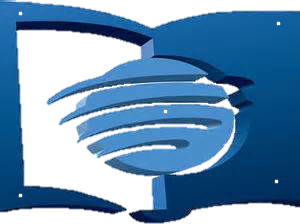                            安息日學                       Sabbath School                                10:00                           安息日學                       Sabbath School                                10:00                           安息日學                       Sabbath School                                10:00                           安息日學                       Sabbath School                                10:00                           安息日學                       Sabbath School                                10:00                           安息日學                       Sabbath School                                10:00                           安息日學                       Sabbath School                                10:00                           安息日學                       Sabbath School                                10:00                           安息日學                       Sabbath School                                10:00                           安息日學                       Sabbath School                                10:00                           安息日學                       Sabbath School                                10:00                           安息日學                       Sabbath School                                10:00                           安息日學                       Sabbath School                                10:00                           安息日學                       Sabbath School                                10:00                           安息日學                       Sabbath School                                10:00                           安息日學                       Sabbath School                                10:00                           安息日學                       Sabbath School                                10:00                           安息日學                       Sabbath School                                10:00                           安息日學                       Sabbath School                                10:00                           安息日學                       Sabbath School                                10:00                           安息日學                       Sabbath School                                10:00                           安息日學                       Sabbath School                                10:00                           安息日學                       Sabbath School                                10:00主理Superintendent:  蘇美顏 Lana Lui主理Superintendent:  蘇美顏 Lana Lui主理Superintendent:  蘇美顏 Lana Lui主理Superintendent:  蘇美顏 Lana Lui主理Superintendent:  蘇美顏 Lana Lui主理Superintendent:  蘇美顏 Lana Lui主理Superintendent:  蘇美顏 Lana Lui主理Superintendent:  蘇美顏 Lana Lui主理Superintendent:  蘇美顏 Lana Lui主理Superintendent:  蘇美顏 Lana Lui主理Superintendent:  蘇美顏 Lana Lui主理Superintendent:  蘇美顏 Lana Lui主理Superintendent:  蘇美顏 Lana Lui主理Superintendent:  蘇美顏 Lana Lui主理Superintendent:  蘇美顏 Lana Lui主理Superintendent:  蘇美顏 Lana Lui主理Superintendent:  蘇美顏 Lana Lui主理Superintendent:  蘇美顏 Lana Lui主理Superintendent:  蘇美顏 Lana Lui主理Superintendent:  蘇美顏 Lana Lui主理Superintendent:  蘇美顏 Lana Lui主理Superintendent:  蘇美顏 Lana Lui主理Superintendent:  蘇美顏 Lana Lui主理Superintendent:  蘇美顏 Lana Lui主理Superintendent:  蘇美顏 Lana Lui開會詩 Opening Hymn開會詩 Opening Hymn開會詩 Opening Hymn開會詩 Opening HymnC294-378/E524 信靠耶穌Tis So Sweet to Trust in JesusC294-378/E524 信靠耶穌Tis So Sweet to Trust in JesusC294-378/E524 信靠耶穌Tis So Sweet to Trust in JesusC294-378/E524 信靠耶穌Tis So Sweet to Trust in JesusC294-378/E524 信靠耶穌Tis So Sweet to Trust in JesusC294-378/E524 信靠耶穌Tis So Sweet to Trust in JesusC294-378/E524 信靠耶穌Tis So Sweet to Trust in JesusC294-378/E524 信靠耶穌Tis So Sweet to Trust in JesusC294-378/E524 信靠耶穌Tis So Sweet to Trust in JesusC294-378/E524 信靠耶穌Tis So Sweet to Trust in JesusC294-378/E524 信靠耶穌Tis So Sweet to Trust in JesusC294-378/E524 信靠耶穌Tis So Sweet to Trust in JesusC294-378/E524 信靠耶穌Tis So Sweet to Trust in JesusC294-378/E524 信靠耶穌Tis So Sweet to Trust in JesusC294-378/E524 信靠耶穌Tis So Sweet to Trust in JesusC294-378/E524 信靠耶穌Tis So Sweet to Trust in JesusC294-378/E524 信靠耶穌Tis So Sweet to Trust in Jesus會眾Congregation會眾Congregation會眾Congregation會眾Congregation會眾Congregation禱告Prayer禱告Prayer禱告Prayer禱告Prayer禱告Prayer禱告Prayer禱告Prayer林彩嫦Cai Chang Lin林彩嫦Cai Chang Lin林彩嫦Cai Chang Lin林彩嫦Cai Chang Lin林彩嫦Cai Chang Lin林彩嫦Cai Chang Lin林彩嫦Cai Chang Lin林彩嫦Cai Chang Lin聖工消息Mission Story聖工消息Mission Story聖工消息Mission Story聖工消息Mission Story聖工消息Mission Story聖工消息Mission Story聖工消息Mission Story為耶穌縫紉為耶穌縫紉為耶穌縫紉為耶穌縫紉為耶穌縫紉為耶穌縫紉為耶穌縫紉為耶穌縫紉為耶穌縫紉為耶穌縫紉為耶穌縫紉詹綺玲Elaine Leung            詹綺玲Elaine Leung            詹綺玲Elaine Leung            詹綺玲Elaine Leung            詹綺玲Elaine Leung            詹綺玲Elaine Leung            詹綺玲Elaine Leung            詹綺玲Elaine Leung            讀經
Scripture Reading讀經
Scripture Reading讀經
Scripture Reading讀經
Scripture Reading讀經
Scripture Reading讀經
Scripture Reading讀經
Scripture Reading彼得前書2:121 Peter 2:12彼得前書2:121 Peter 2:12彼得前書2:121 Peter 2:12彼得前書2:121 Peter 2:12彼得前書2:121 Peter 2:12彼得前書2:121 Peter 2:12彼得前書2:121 Peter 2:12彼得前書2:121 Peter 2:12彼得前書2:121 Peter 2:12彼得前書2:121 Peter 2:12彼得前書2:121 Peter 2:12           林彩嫦Cai Chang Lin           林彩嫦Cai Chang Lin           林彩嫦Cai Chang Lin           林彩嫦Cai Chang Lin           林彩嫦Cai Chang Lin           林彩嫦Cai Chang Lin           林彩嫦Cai Chang Lin           林彩嫦Cai Chang Lin温習存心節Scripture Memory温習存心節Scripture Memory温習存心節Scripture Memory温習存心節Scripture Memory温習存心節Scripture Memory温習存心節Scripture Memory温習存心節Scripture Memory蘇美顏 Lana Lui蘇美顏 Lana Lui蘇美顏 Lana Lui蘇美顏 Lana Lui蘇美顏 Lana Lui蘇美顏 Lana Lui蘇美顏 Lana Lui蘇美顏 Lana Lui學課中心思想Lesson Theme   學課中心思想Lesson Theme   學課中心思想Lesson Theme   學課中心思想Lesson Theme   學課中心思想Lesson Theme   學課中心思想Lesson Theme   學課中心思想Lesson Theme   學課中心思想Lesson Theme   學課中心思想Lesson Theme   學課中心思想Lesson Theme   學課中心思想Lesson Theme   學課中心思想Lesson Theme   學課中心思想Lesson Theme   學課中心思想Lesson Theme   學課中心思想Lesson Theme   學課中心思想Lesson Theme   學課中心思想Lesson Theme   學課中心思想Lesson Theme   蘇美顏 Lana Lui蘇美顏 Lana Lui蘇美顏 Lana Lui蘇美顏 Lana Lui蘇美顏 Lana Lui蘇美顏 Lana Lui蘇美顏 Lana Lui蘇美顏 Lana LuiCREATION and Health Seminar 創造與健康講座系列CREATION and Health Seminar 創造與健康講座系列CREATION and Health Seminar 創造與健康講座系列CREATION and Health Seminar 創造與健康講座系列5/0511am希望先鋒男聲樂團 Heralds of Hope (Men’s Chorus) Concert希望先鋒男聲樂團 Heralds of Hope (Men’s Chorus) Concert5/051:30pm生活環境設計 Environment克里斯托─建築師
Christos Hardt, Architect5/051:30pm活動Activities桃樂茜─作家
Dorothy Matar-Wareham, Composer
史提芬─心臟科醫生
Steve Hildebrand, Cardiologist活動Program時間Time 場地Venue註Note禱告晚會Prayer Meeting星期三晚上六時三十分Wednesday at 6:30 pm教會辦公室Church Office基督徒服務大全
第6章口琴班Harmonica Class安息日下午三時Sabbaths 3:00 pm禮堂Sanctuary每月第一及第三安息日1st & 3rd Sabbath結他中級班Guitar Intermediate Class安息日下午三時Sabbath 3:00 pm副堂Chapel每月第二及第四安息日2nd & 4th Sabbath結他初級班Guitar Beginner Class安息日下午三時十五分至四時半Sabbath 3:15–4:15 pm副堂Chapel每安息日下午
Every Sabbath afternoon團契Can-Joy Fellowship四月七日安息日下午三時Sabbath, April 7, 3 pm禮堂Sanctuary4/07 福音紀錄片：踏上耶穌的腳蹤 (17)日 Sun一 Mon二 Tue三 Wed四 Thu五 FriCheok, Alice卓麗詩Lee, Vivian李慧璇(家人)Carmen Wong黃依婷Nick GuillenTang, Ben鄧天麟(家人)Wong黃健琴(家人)Zhu, Yulin朱宇麟